В рамках Санкт -Петербургского проекта культуры и искусства «Вдохновение. Виват-талант»XVIII Международный конкурс искусств          «Петербургская весна»Протокол «ВЫСТАВКА»Дошкольное образование:Дополнительное образование детей ( школьные категории):Профессиональные категории: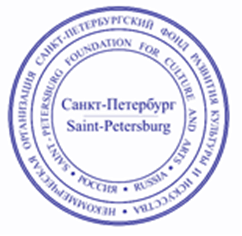 «УТВЕРЖДАЮ»Президент Некоммерческой организации 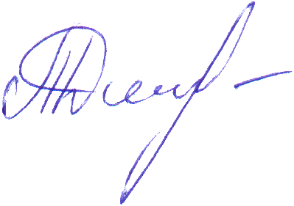 «СПб ФРКИ» _______________________Дмитришина Т.С. "8" марта 2021 г.Будаева Анна4 года, выставкаРуководители:Гребнева Татьяна ВалерьевнаЗабудская Кирьяна АндреевнаДипломант 1Марфин Константин4 года, выставкаРуководители:Гребнева Татьяна ВалерьевнаЗабудская Кирьяна АндреевнаЛауреат 3Коллектив «Акварелька»5-6 лет, прикладное искусство, смешанная техникаПреподаватели: Филонова Ирина Сергеевна, Копытенкова Ольга АлександровнаРоссия, Санкт-Петербург, ГБДОУ детский сад №49 Колпинского района, СПбЛауреат 3Калашников Макар 6 лет, художественное творчествоРуководитель Маслаева Анастасия Валентиновна Носкова Елена Николаевна Россия, г. Санкт-Петербург, Колпинский район, ГБДОУ детский сад № 49 Колпинского района СПбЛауреат 1Николаев Родион 5 лет Категория 0-6 лет Руководитель Угнивенко Елена Яковлевна Киритенок Вера Викторовна Россия, г. Санкт-Петербург, Колпинский район, ГБДОУ детский сад № 49 Колпинского района СПбЛауреат 3Булкина Оксана 5 лет Категория 6 лет, художественное творчествоРуководитель Голяницкая Вера Михайловна Васильева Ольга Аркадьевна Россия, г. Санкт-Петербург, Колпинский район, ГБДОУ детский сад № 49 Колпинского района СПбЛауреат 3Акентьева Татьяна 6 лет, художественное творчествоРуководитель Ермоленко Ирина Сергеевна Табунова Любовь ВладимировнаРоссия, г. Санкт-Петербург, Колпинский район, ГБДОУ детский сад № 49 Колпинского района СПбЛауреат 1Коллективная работа «Думская башня»11-12 лет, прикладное искусствоЗахарова Светлана Евгеньевна, Цыганкова Ольга ВладимировнаРоссия; Санкт-Петербург; ГБОУ Школа №18 Центрального р-наЛауреат 2Коллектив ГБОУ 18 
Декоративно-прикладное искусство
3 б класс, коллективная работа «75 лет ПОБЕДЫ»
Категория: от 11 лет до 12 лет
Педагог - Захарова Светлана Евгеньевна, Цыганкова Ольга Владимировна
ГБОУ школа 18 Центрального района СПб 
г Санкт-ПетербургЛауреат 3
Робертс Брокс
12 лет, выставка
Художественная работа «Робот»Педагог - Оксана Вронска
Даугавпилсская детская художественная школа Саулес скола 
Даугавпилс, Латвия Лауреат 3Робертс Брокс
12 лет, выставкаХудожественная работа «Солнце и Даугава»Педагог - Илзе Мелдере
Даугавпилсская детская художественная школа Саулес скола 
Даугавпилс, ЛатвияЛауреат 2Матвеева Эмилия 12 лет, графикаРуководитель-Рыжов Ярослав НиколаевичМБУДО «Сертоловская ДШИ»Россия, г.СертоловоЛауреат 2Герасим Ксения11лет, графикаРуководитель-Рыжов Ярослав НиколаевичМБУДО «Сертоловская ДШИ»Россия, г.СертоловоЛауреат 1Терещенко София15 лет, живописьРуководитель- Коновалова Елена ЛеонидовнаМБУДО «Сертоловская ДШИ»Россия, г.СертоловоЛауреат 1Терещенко София15 лет, живописьРуководитель- Коновалова Елена ЛеонидовнаМБУДО «Сертоловская ДШИ»Россия, г.СертоловоЛауреат 1Терещенко София15 лет, живописьРуководитель- Коновалова Елена ЛеонидовнаМБУДО «Сертоловская ДШИ»Россия, г.СертоловоЛауреат 1Чистова Юлия13 лет, графика, живописьРуководитель- Коновалова Елена ЛеонидовнаМБУДО «Сертоловская ДШИ»Россия, г.СертоловоЛауреат 1Чистова Юлия13 лет, графика, живописьРуководитель- Коновалова Елена ЛеонидовнаМБУДО «Сертоловская ДШИ»Россия, г.СертоловоЛауреат 1Чистова Юлия13 лет, графика, живописьРуководитель- Коновалова Елена ЛеонидовнаМБУДО «Сертоловская ДШИ»Россия, г.СертоловоЛауреат 1Иванов Захар13 лет, графика, живописьРуководитель- Коновалова Елена ЛеонидовнаМБУДО «Сертоловская ДШИ»Россия, г.СертоловоЛауреат 2Иванов Захар13 лет, графика, живописьРуководитель- Коновалова Елена ЛеонидовнаМБУДО «Сертоловская ДШИ»Россия, г.СертоловоЛауреат 2Момовитенко Екатерина15 лет, графика, живописьРуководитель- Коновалова Елена ЛеонидовнаМБУДО «Сертоловская ДШИ»Россия, г.СертоловоЛауреат 1Момовитенко Екатерина15 лет, графика, живописьРуководитель- Коновалова Елена ЛеонидовнаМБУДО «Сертоловская ДШИ»Россия, г.СертоловоЛауреат 1Задонский Василий15 лет, графикаРуководитель- Коновалова Елена ЛеонидовнаМБУДО «Сертоловская ДШИ»Россия, г.СертоловоЛауреат 1Рябова Ника13 лет,  живописьРуководитель- Коновалова Елена ЛеонидовнаМБУДО «Сертоловская ДШИ»Россия, г.СертоловоЛауреат 2Рябова Ника13 лет,  живописьРуководитель- Коновалова Елена ЛеонидовнаМБУДО «Сертоловская ДШИ»Россия, г.СертоловоЛауреат 2Котец Екатерина14 лет,  живописьРуководитель- Коновалова Елена ЛеонидовнаМБУДО «Сертоловская ДШИ»Россия, г.СертоловоЛауреат 3Татаринцев Александр
Художественная фотография, категория 19-25
Руководитель - Цибулько Любовь Александровна
ФГБОУ ВО "Кемеровский государственный университет", Среднетехнический факультет 
г Кемерово, Кемеровская область-КузбассЛауреат 1Коновалова Елена Леонидовнаприкладное искусство, категория «Профессионал-преподаватель»МБУДО «Сертоловская ДШИ»Россия, г.СертоловоЛауреат 1Коновалова Елена ЛеонидовнаХудожественная роспись, категория «Профессионал-преподаватель»МБУДО «Сертоловская ДШИ»Россия, г.СертоловоЛауреат 1Francisco Javier Ramos GonzálezJunior II 16 years oldExhibitionUniversidad Autónoma del NoresteSaltillo, Coahuila, MexicoGrand Prix